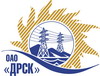 Открытое акционерное общество«Дальневосточная распределительная сетевая  компания»ПРОТОКОЛ ПЕРЕТОРЖКИПРЕДМЕТ ЗАКУПКИ: право заключения Договора на выполнение работ: Закупка № 2665 - «Реконструкция административного здания ул. Командорская, 13а (Корректировка ранее разработанного проекта и прохождение негосударственной экспертизы)» для нужд филиала ОАО «ДРСК» - «Приморские ЭС».Закупка проводится согласно ГКПЗ 2014г. года, раздела  2.2.1 «Услуги ТПиР» № 2665 на основании указания ОАО «ДРСК» от  28.08.2014 г. № 244.Плановая стоимость закупки:  1 200 000,00 руб. без НДС.Дата и время процедуры переторжки:  24.09.2014 г. 16:00 благовещенского времени№ и дата протокола переторжки:  567/УТПиР-П от 24.09.2014гОснование для проведения закупки (ГКПЗ и/или реквизиты решения ЦЗК):   ГКПЗИнформация о результатах вскрытия конвертов:Дата и время начала процедуры переторжки с предложениями участников:16:00 24.09.2014На момент вскрытия конвертов с предложениями по переторжке от участников не поступило ни одного предложения.РЕШИЛИ:Утвердить протокол переторжки№ 567/УТПиР-Пг. Благовещенск________24.09.2014 г.Ответственный секретарьТехнический секретарь_______________________________________________О.А. МоторинаК.В. Курганов